21st ANNUAL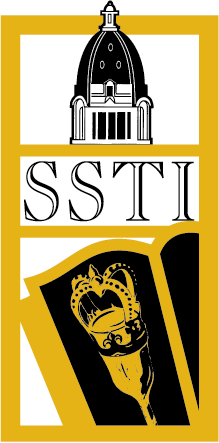 SASKATCHEWAN TEACHERS’ INSTITUTE ON PARLIAMENTARY DEMOCRACYSaturday, November 16th to Wednesday, November 20th 2019APPLICATION FORM(Statement of Support MUST accompany Application Form)Personal InformationTeaching Information:  (Please attach additional sheets if required.)Please briefly describe your teaching experience.  This information is requested for the purpose of grouping teachers of similar grade levels together for smaller meetings, such as those with Cabinet Ministers.What activities/strategies do you undertake with students in the areas of citizenship, government, political decision-making, politics, or parliamentary democracy?  If you currently are not teaching in these topical areas, please identify a grade level, unit or module of instruction in which you would like to incorporate one or more of these.Completed Application and Statement of Support can be emailed, mailed, or faxed to:Office of the Speaker, Legislative Assembly of Saskatchewan129 Legislative Building2405 Legislative Drive, Regina, SK S4S 0B3Tel: 306.787.2282Fax: 306.787.2283Email: speaker@legassembly.sk.ca21st ANNUALSASKATCHEWAN TEACHERS’ INSTITUTE ON PARLIAMENTARY DEMOCRACYSaturday, November 16th to Wednesday, November 20th 2019Statement of Support(Statement of Support MUST accompany Application Form)Applicant’s Name:	_______________________________Please have a supporter (Principal, Director, consultant) complete the following:Name:  ____________________________________	Title:  _____________________________________Telephone:  ________________________________	Email:  ____________________________________I support this Application for the following reasons:_____________________________________________			_______________________________________Signature of Supporter						DatePLEASE NOTE:Selected Applicants will be notified prior to mid-October, 2019.Early bird registration fee of $100 before June 30, 2019 – after June 30, 2019 is $125 due upon notification of acceptance.Accommodation, meals and materials are covered with the registration fee.Transportation expenses will be reimbursed based on the current PSC per kilometer rate.  It will be necessary to fill out a travel claim at the end of the Institute in order to receive this payment.Substitute teacher costs are the responsibility of the participating school division.If you are selected to participate, your Principal and Director of Education will be notified. It will be your responsibility to ensure that leave time is granted for you to attend the Institute.During the Institute, participants will have the opportunity to explore the Saskatchewan Ministry of Education’s e-resources. Teachers will have the opportunity to review websites and suggest curriculum links.Attendance at all sessions is MANDATORY.Applications are also available online at www.legassembly.sk.ca/about/role-speaker/ssti/.Surname:First Name: Mr.    Mrs.    Ms Mr.    Mrs.    MsHome AddressSchool AddressName of School:Street:Street:City/Town:City/Town:Province:Province:Postal Code:Postal Code:Telephone:Telephone:Fax Number:Fax Number:Home Email:Teacher’s School Email:What grade(s) and subjects do you currently teach?What grade(s) and subjects do you currently teach?Type of school:	 Public	 Separate		 Francophone	 French Immersion			 Adult	 Band School	 Independent	 Other (please specify)Type of school:	 Public	 Separate		 Francophone	 French Immersion			 Adult	 Band School	 Independent	 Other (please specify)Principal:							Email address:Principal:							Email address:Director of Education:					Email address:Director of Education:					Email address:School Division:School Division:Home Constituency and MLA:School Constituency and MLA:Dietary/Other Requirements (please specify):Have you ever attended SSTI? If so, what year?